MEGANE R.S.: IKONA RENAULT SPORTMegane vďačí za svoju popularitu a úspech svojim športovým verziám. Od roku 2004 sa postupne stával najvýraznejším modelom vysokovýkonných športových hatchbackov. V roku 2019 oslávil Megane R.S. 15 rokov svojej existencie. Megane R.S. je už k dispozícii aj pre slovenských zákazníkov s motorom TCe 300 EDC vo verzii R.S. s cenou 
36 150 €. Vo verzii R.S. TROPHY začína na sume 40 550 €.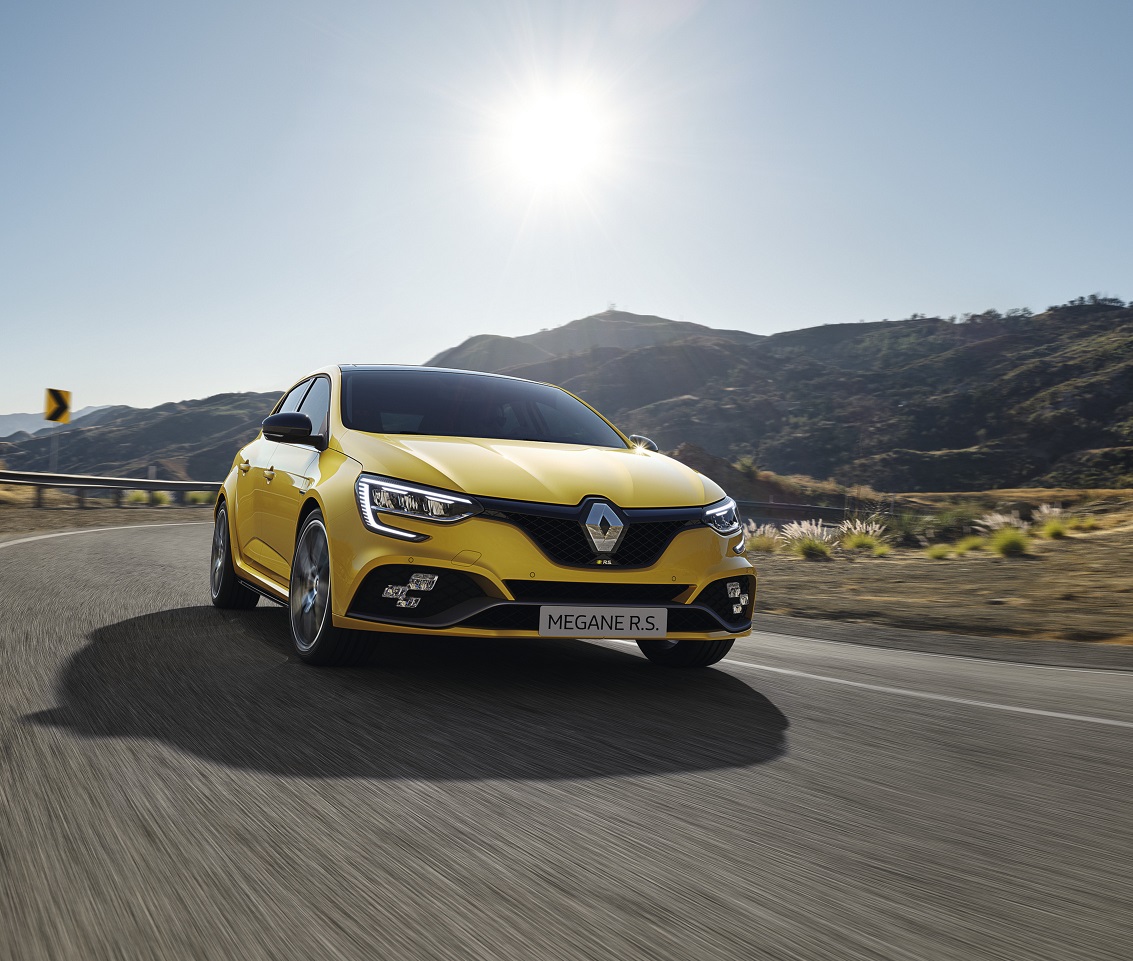 Nový Megane R.S. sa spolieha na podvozok Sport a jedinečný motor 1,8 l turbo s priamym vstrekovaním s výkonom 300 k (220 kW) z verzie TROPHY. Tento motor je výsledkom synergií Aliancie. Nájdeme ho tiež v modeli Alpine A110. Krútiaci moment sa zvýšil na 420 Nm (+30 Nm). Toto zvýšenie výkonu sa prejavuje v lepšej akcelerácií aj pri vysokých otáčkach, zatiaľ čo krútiaci moment, jeden z najlepších v tejto kategórií, poskytuje ešte lepšie potešenie z jazdy.Okrem toho nový výfuk získal v novom Megane R.S. mechanickú klapku, vďaka ktorej je možné regulovať intenzitu zvukového prejavu. Nechýbajú tu ani ďalšie poznávacie znaky R.S. Podvozok 4CONTROL, ktorý umožňuje  maximálnu obratnosť pri zatáčaní a stabilitu v rýchlych zákrutách. Nový R.S. Monitor (voliteľný) zobrazuje rôzne parametre vozidla v reálnom čase: zrýchlenie, brzdenie, uhol natočenia volantu, fungovanie systému 4CONTROL, teplotu, tlak a pod.Nový Megane R.S. využíva tiež nové funkcie tejto rady vďaka integrácii nového 9,3’’ displeja a multimediálneho systému Renault EASY LINK, ako aj nového digitálneho 10,2‘‘ prístrojového štítu TFT.Čo sa týka jazdných asistentov, Nový Megane R.S. je vybavený systémom upozornenia pri opustení jazdného pruhu, adaptívnym tempomatom s funkciou Stop&Go (voliteľné) a aktívnym núdzovým brzdením, obzvlášť potrebným pri jazde v meste vďaka detekcii prítomnosti chodcov.NOVÝ MEGANE R.S. TROPHY: PRE EŠTE OSTREJŠÍ ŠPORTOVý ŠTýLNový Megane R.S. TROPHY je vyvinutý na jazdu na pretekárskom okruhu. Vyznačuje sa exkluzívnym podvozkom Cup spojeným s 1,8-litrovým preplňovaným motorom s výkonom 300 k.V porovnaní s podvozkom Sport Nového Megane R.S. sa podvozok Cup vyznačuje mechanickým samosvorným diferenciálom Torsen®, ktorý poskytuje výhodu lepšej trakcie pri prejazde zákrutami. Taktiež je vybavený tlmičmi a pružinami, ktorých tuhosť bola zvýšená o 25 % respektíve 30 % a používa o 10 % tuhšie stabilizátory v porovnaní s klasickým Megane R.S.Nový Megane R.S. TROPHY si zachováva predné dvojdielne plávajúce brzdové kotúče so stredovou časťou z hliníka. Sú ľahšie o 1,8 kg, ale zároveň účinnejšie vďaka lepšiemu odvádzaniu tepla pri intenzívnom používaní, čím sa optimalizuje ich výdrž. Ďalej tu sú červené strmene Brembo®, ktoré vizuálne odlišujú túto verziu, rovnako ako nápis TROPHY na F1 lište v prednom nárazníku a špecifické disky 19’’ Jerez (štandard) a Fuji Light (voliteľné). Posledné menované sú ľahšie o 2 kg a štandardne obúvajú pneumatky Bridgestone Potenza S007, špeciálne vyvinuté pre Renault Sport.Športové prostredie interiéru v prevedení Alcantara sa modernizovalo vďaka novej harmónií červenej a sivej. Sedadlá Recaro sú športovejšie a ponúkajú sa ako exkluzívny voliteľný doplnok verzie TROPHY.Megane R.S. je už k dispozícii aj pre slovenských zákazníkov s motorom TCe 300 EDC vo verzii R.S. s cenou 36 150 €. Vo verzii R.S. TROPHY začína na sume 40 550 €.O Renault SlovenskoSpoločnosť Renault Slovensko, spol. s.r.o. je výhradným zastúpením výrobcu osobných vozidiel značiek Renault a Dacia v Slovenskej republike. Takmer 15 zamestnancov sa každodenne stará o rozvoj a kvalitu dílerskej siete, všetky obchodné a neobchodné aktivity spojené so značkou Renault a Dacia na slovenskom trhu. Predaj vozidiel zabezpečuje dílerská sieť s 29 predajnými miestami po celom Slovensku. Obe značky, Renault aj Dacia, sú v TOP 10 rebríčku predajnosti na Slovensku.